ПОЛОЖЕНИЕо волонтерском отряде в  Муниципальном бюджетном общеобразовательном учреждении – школе №35 имени А.Г. Перелыгина города Орла 1. Общие положения.1.1. Настоящее Положение устанавливает основы организации, правового регулирования волонтерской деятельности в учреждении образования (далее – школа), определяет формы и условия реализации данного движения в ученической среде.Под волонтерской деятельностью понимается добровольная деятельность, не связанная с извлечением прибыли, направленная на решение социальных, культурных, экономических, экологических и других проблем в обществе.1.2. Настоящее положение определяет и регламентирует организационно-содержательную основу развития волонтерского движения в муниципальном бюджетном образовательном учреждении ОУ и разработано в соответствии с Федеральным законом «Об образовании в Российской Федерации» №273-ФЗ от 29.12.2012 г. Статья 34, п.5, Конвенцией о правах ребенка ст. 13-15; Уставом ОУ.1.3. Волонтерский отряд - это добровольное объединение обучающихся, изъявивших желание бескорыстно (без извлечения прибыли) осуществлять социально- значимую деятельность.1.4. Волонтерский отряд призван воспитывать у учащихся гуманное отношение к людям, защищать их жизнь и здоровье, культуру отношения к собственному здоровью, обеспечивать уважение к человеческой личности, способствовать воспитанию патриотизма и активной жизненной позиции, позитивного отношения к жизни, себе, обществу.1.5. В своей деятельности волонтерский отряд руководствуется следующими нормативными актами: Всеобщей декларацией прав человека (1948 г.); Конвенцией о правах ребёнка (1989 г.); Федеральным законом «О государственной поддержке молодёжных и детских общественных объединений»; Федеральным законом «Об общественных объединениях»; настоящим Положением, Уставом школы.2. Цели и задачи волонтерского отряда2.1. Цель волонтёрского отряда:- приобретение учащимися положительного социального опыта для личного развития в процессе общения, деятельности, реализации инициатив.2.2. Основными задачами являются:- содействие всестороннему развитию учащихся, формированию у них активной жизненной позиции;- вовлечение учащихся в деятельность, связанную с профилактикой вредных привычек, сохранением собственного здоровья, охраной окружающей среды и др.- приобретение навыков общения со сверстниками и взрослыми;- освоение эффективных способов профилактики вредных привычек;- содействие занятости детей и подростков в свободное время;- поддержка ученических инициатив; программ;- систематизация деятельности, закрепление за волонтерскими группами направлений волонтёрства и наставников-педагогов;- обучение участников волонтерского движения;- организация и проведение социально-значимых мероприятий различной направленности;- взаимодействие волонтерского отряда с органами государственной власти и общественными организациями, благотворительными фондами в осуществлении волонтерской деятельности.3. Члены волонтёрского отряда3.1. Волонтерами могут быть любой обучающиеся 8-11 классов, педагоги, родители обучающихся, которые добровольно изъявили желание работать в составе отряда (группы), признают и соблюдают данное Положение.3.2. Волонтёры объединяются в школьный волонтерский отряд и группы по направлениям деятельности.3.3. Волонтёры, достигшие 13-летнего возраста, официально регистрируются и получают Личные книжки волонтёра.3.4. Регистрация осуществляется самостоятельно в сети Интернет. По итогам регистрации присваивается личный идентификационный номер, на основании его и заявления добровольца выдается «личная книжка волонтера».3.5. Руководит деятельностью волонтерского отряда советник директора по воспитанию и взаимодействию с детскими общественными организациями, а курирует деятельность – зам директора по воспитательной работе, деятельностью волонтерских групп –наставники - педагоги школы (по собственной инициативе).3.6. Количественный состав волонтёрского отряда определяется в пределах от 3 до 50 человек в одном отряде.3.7. Число и состав групп по направлениям деятельности определяется решеним волонтёрского отряда на общем собрании.3.8. За каждой волонтёрской группой закрепляется педагог-наставник.4. Права и обязанности волонтёров4.1.Каждый член волонтёрского отряда имеет право:- на участие в планировании и реализации добровольческой деятельности;- на поддержку своих инициатив и защиту своих прав со стороны волонтёрского отряда;-получать необходимый опыт, навыки и знания для реализации собственных проектов;-выбрать тот вид добровольческой деятельности, который отвечает его потребностям и интересам;-на признание и благодарность за свой труд;-на прекращение своей добровольческой деятельности.4.2.Каждый волонтёр обязан:-распространять идеи и принципы социального служения среди населения Орловской области;-добросовестно выполнять порученную работу;-поддерживать авторитет своей школы и волонтерского отряда;-развивать созидательную активность молодежи;-иметь собственную устойчивую, отрицательную позицию к употреблению психоактивных веществ, алкоголя, табака и при необходимости уметь доказывать ее значимость.4.3. Волонтерский отряд вправе:-требовать от волонтера отчета за проделанную работу;-требовать уважительного отношения к участникам движения;-отказаться от услуг волонтера при невыполнении им обязательств, нарушения дисциплины, некорректном поведении в отношении участников волонтерского отряда или других активистов;-предоставлять возможность для получения волонтером дополнительной подготовки, необходимого ему для успешного осуществления его деятельности в волонтерской организации.4.4. Выборы куратора отряда осуществляются простым большинством голосов его членов.4.5. Руководитель волонтёрского отряда имеет право:- предлагать волонтеру - члену волонтёрского отряда изменить вид деятельности;- отказаться от услуг волонтера при невыполнении им своих обязательств;- требовать от волонтера уважительного отношения к членам волонтёрского отряда, благополучателям, партнерам;- требовать от волонтера отчета за проделанную работу;- поощрять труд волонтера.4.6. Руководитель волонтёрского отряда обязан:- создать волонтеру все необходимые ему условия труда;- разъяснять волонтеру его права и обязанности;- обеспечить безопасность волонтера (провести инструктаж по технике безопасности в случае необходимости);- предоставить волонтеру полную информацию о деятельности волонтерского отряда;4.7. Руководитель волонтерского отряда (группы) несёт персональную ответственность за психологический климат и безопасность членов отряда.4.8. Куратор волонтёрского отряда, избранный из числа учащихся, совместно с руководителем организует деятельность волонтёрского отряда:- способствует формированию позитивного морально-психологического климата в отряде;- способствует личностному творческому росту волонтеров; развитию и максимальной реализации их общественной активности; формированию социально ориентированной внутриотрядной организационной культуры;- осуществляет информационное обеспечение жизнедеятельности волонтерского отряда.4.9. Наставник волонтёрского отряда совместно с руководителем организует деятельность волонтёрского отряда:- способствует личностному творческому росту волонтеров; развитию и максимальной реализации их общественной активности;- осуществляет руководство группой учащихся;- собирает волонтёрскую группу (по необходимости, но не реже 1 раза в месяц);- организует социально-значимые дела с учащимися-волонтёрами;-обеспечивает безопасность волонтёров при проведении социально-значимых дел.5. Основные направления и формы деятельности5.1.Основными направления деятельности волонтерского отряда являются следующие направления:-социальное патронирование детских домов;-социальное патронирование пожилых людей;-социальное патронирование детей-инвалидов;-досуговая деятельность (организация свободного времени детей, подростков и молодежи);-пропаганда здорового образа жизни.5.2.Добровольческая деятельность имеет различные формы организации: разовые мероприятия и акции; традиционные дела и акции; встречи;проекты; круглые столы; фестивали и конкурсы; лагеря и сборы; семинары;благотворительные сезоны.	6. Оценка эффективности добровольческой деятельности6.1. Численные показатели деятельности волонтерского отряда (количество акций, мероприятий, количество добровольцев, количество благополучателей, количество изданных брошюр, книг, учебно-методических материалов, количество оказанных услуг);6.2. реализованные социальные проекты;6.3. достижения в городских, областных, межрегиональных, Всероссийских конкурсах, проектах, конференциях, форумах;6.4.финансовая оценка (количество средств, привлеченных на реализацию проекта за год, структура расходов по направлениям деятельности, получение региональных и федеральных грантов, поддержка деятельности муниципальными и региональными властями),6.5.оценка обществом (награды и поощрения, признание власти через взаимодействие организации с ней, благодарности благополучателей, отзывы о работе волонтерского отряда в СМИ).7. Документация волонтёрского отряда7.1. План работы отряда волонтёров.7.2. Протоколы собраний волонтёрского отряда.7.3. Программа развития волонтёрского отряда.Рассмотрено и рекомендованок утверждению на  педагогическом совете        Протокол № 1от 25.08.2023 г.Приказ №_70/11-д от 04.09.2023г.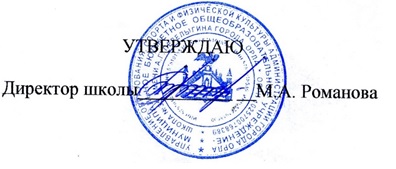 